Государственное учреждение образования«Гимназия № 3 г. Витебска имени А.С. Пушкина»Энергия будущего: альтернативные источники энергии	Выполнили:Савостьянов Егор,Савостьянова Екатеринаучащиеся  5 «Г» классаНаучные руководители:Гребнева Анастасия Витальевна, учитель географии,Зуева Светлана Сергеевна, учитель физикиВитебск, 2020СодержаниеВведение…………………………………………………………….………………31 Теоретические подходы к изучению понятия «альтернативная энергетика»..42 Практическая часть………………………………………………………………9Заключение …………………………………………………………......................11Список использованных источников…………………………………………….12Приложения………………………………………………………………………..13ВведениеНаша жизнь невозможна без использования энергии. Человек использует энергию повсеместно. Она нужна в наших домах для освещения и тепла, работы электроприборов. Она нужна, чтобы работали заводы и фабрики, чтобы двигался транспорт, чтобы получить тепло зимой.        С давних пор люди научились использовать энергию. Например, ветряные или водяные мельницы, энергию ветра для движения парусных кораблей. Человечество развивалось и открывало новые виды энергии, придя к традиционным источникам энергии, которые используются и сейчас.  Но в наше время появляются и новые, альтернативные источники.Именно возможности получения энергии от альтернативных источников мы и хотим рассмотреть в нашей работе.Объектом исследования являются способы получения альтернативной энергии.Предмет исследования: альтернативные источники энергии.Цель: сравнить традиционные и альтернативные источники энергии. Сделать выводы о возможности применения альтернативной энергии.Методы исследования: изучение и анализ различных источников; эксперименты с электронным конструктором.1 Теоретические подходы к изучению понятия «альтернативная энергетика»В наше время используются различные источники энергии: традиционные источники и альтернативные. К традиционным источникам относятся тепловые (ТЭС) и атомные (АЭС) электростанции, гидроэлектростанции (ГЭС). Большая часть современных источников энергии использует полезные ископаемые: нефть, торф, уголь, газ. При этом происходит сгорание топлива и загрязнение окружающей среды, кроме того, запасы полезных ископаемых не бесконечны[2]. Гидроэлектростанции не загрязняют окружающую среду, но могут нанести урон природе при строительстве, происходит затопление земель, может быть нарушена экосистема рек, их использование возможно только при наличии рек с большим объемом воды (рисунок 1). 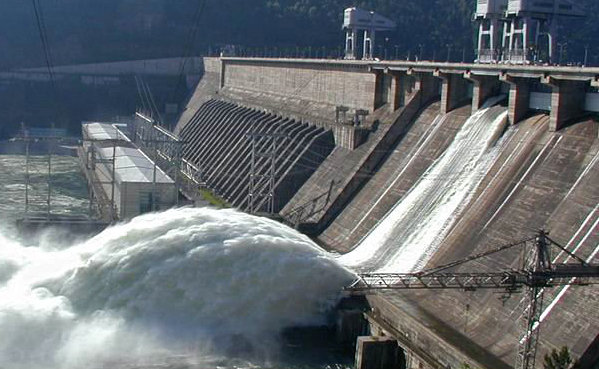 Рисунок 1 - ГЭСАтомные электростанции лишены недостатков тепловых и гидроэлектростанций. Но человечество столкнулось с авариями в Чернобыле в 1986 году (рисунок 2) и недавней аварией на японской Фукусиме в результате землетрясения в 2011году. Последствия аварий на атомных станциях могут быть очень серьезными. Кроме того, нужно решать проблемы по утилизации отработанного ядерного топлива.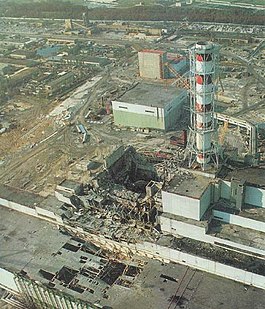 Рисунок 2 – Чернобыльская АЭС (26 апреля 1986)     В наши дни люди задумались над получением альтернативной энергии. Это источники энергии, которые не загрязняют окружающую среду, не наносят урон природе и не имеют ограниченные ресурсы. Прежде всего, это солнце, ветер, энергия приливов и отливов и биоэнергетика (рисунок 3).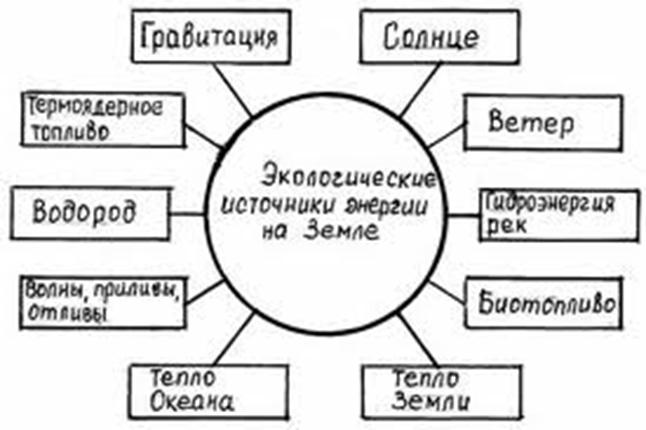 Рисунок 3 – Виды альтернативной энергетикиАльтернативная энергетика - энергетика, основанная на использовании возобновляемых источников энергии (ВИЭ) - энергии ветра, солнечного излучения, приливов и тепла Земли [1,3].Энергия ветра. Ветер, как источник энергии, можно использовать не загрязняя окружающую среду. Ветряная электростанция преобразует энергию ветра, вращающего лопасти ветрогенератора, в электрическую (рисунок 4).  В отличие от ископаемого топлива, энергия ветра практически неисчерпаема, повсеместно доступна и экологична. Однако сооружение ветряных электростанций сопряжено с некоторыми трудностями, замедляющими распространение ветроэнергетики. Работа ветряной электростанции зависит от погоды, ветер не постоянен, поэтому их сложно использовать как основные источники. Но в настоящее время они находят применение и совершенствуются.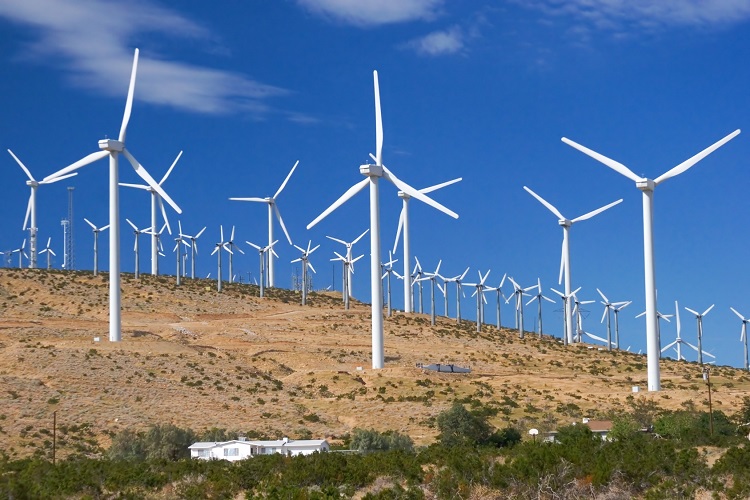 Рисунок 4 - ВетрогенераторыСолнечная энергия. Эту энергию получают с помощью солнечных батарей (рисунок 5). Этот источник доступен и неисчерпаем, безопасен для окружающей среды. Но не очень эффективен для получения больших объемов энергии и требует больших площадей. У нас можно увидеть примеры использования солнечных батарей для подсветки знаков “пешеходный переход”. У нас на участке в деревне стоят фонарики, которые днем накапливают энергию, а ночью светятся от нее.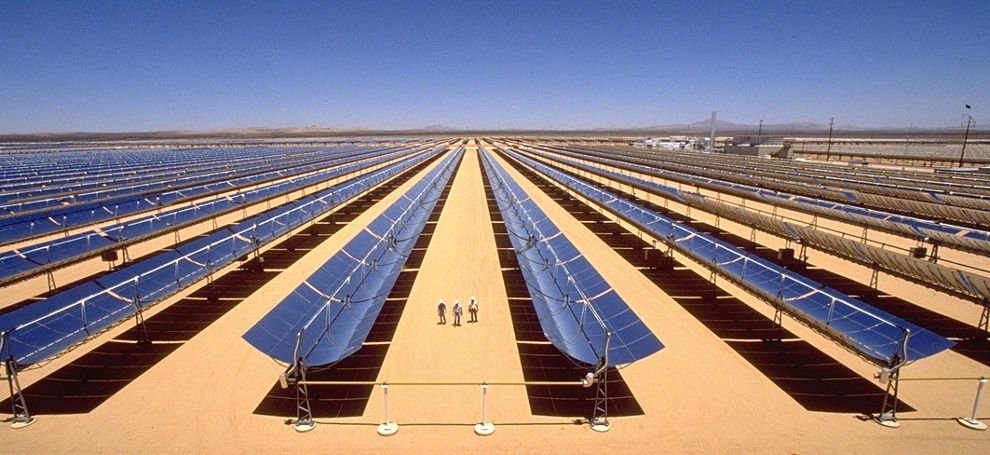 Рисунок 5 – Солнечные батареиЭнергия приливов и отливов. Электростанции использующие силу отливов и приливов более экологичны гидроэлектростанций , так как не требуют значительного изменения окружающих территорий. Их недостаток – работа два раза в сутки, в прилив и отлив, поэтому они обычно используются в дополнение к другим источникам энергии (рисунок 6).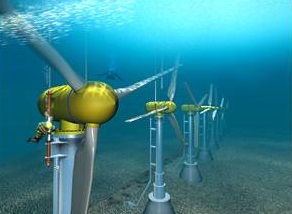 Рисунок 6 – Энергия приливовБиоэнергетика. Использует в качестве источников энергии материалы биологического происхождения: отходы жизнедеятельности ферм, человека (свалочный газ), водоросли, ил и т.п.   Один из примеров такого источника энергии находится у нас,вблизи Витебска, на свалочном полигоне и представляет собой биогазовую электростанцию. (рисунок 7).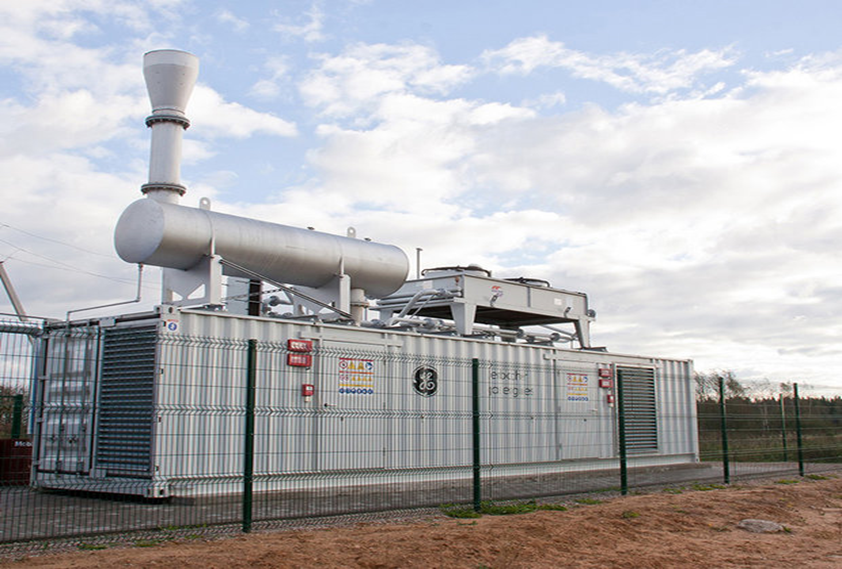 Рисунок 7 – Биогазовая электростанцияЭлектростанция использует в качестве топлива свалочный газ (метан), который образуется от  разложения отходов на свалке. На закрытом свалочном полигоне бурятся скважины. Из них и добывается свалочный газ для работы электростанции. Этот газ без переработки попадает в атмосферу, загрязняя ее и увеличивая парниковый эффект. Таким образом, биогазовая электростанция, кроме получения электроэнергии, еще и значительно сокращает выброс вредного газа, решая сразу две задачи. Там, где работают подобные установки, попадание пожаро- и взрывоопасного метана, обладающего неприятным запахом, в воздух близлежащих городов практически исключено. 2 Практическая часть       Мы провели наглядные опыты с получением энергии, используя электронный конструктор «Знаток». Опыт 1      Для получения солнечной энергии мы собрали схему с солнечной батареей и вышли на улицу, направив батарею на солнце (Приложение 1, фото 1). В схеме к солнечной батарее подключен светодиод и вольтметр.При попадании солнца на солнечную батарею вольтметр показывает напряжение, вырабатываемое батареей (Приложение 1, фото 2). С помощью кнопки мы подключили к солнечной батарее светодиод, он загорелся (Приложение 1, фото 3). Таким образом, делаем вывод, что можно получить электричество от солнца.Опыт 2В следующем опыте мы собрали схему с ветрогенератором, подключив к ней красный светодиод, конденсатор и желтый светодиод (Приложение 1, фото 4).  Так как на улице не было ветра, и у нас нет вентилятора, мы просто подули на лопасти ветрогенератора. При этом мы увидели напряжение на вольтметре, и у нас загорелся красный светодиод (Приложение 1, фото 4). Мы нажали на кнопку и зажгли желтый светодиод, вращение лопастей уже замедлилось, но у нас зарядился конденсатор, поэтому желтый светодиод смог зажечься (Приложение 1, фото 5).Опыт 3Мы провели следующий опыт, заменив лопасти ветрогенератора водяным колесом (Приложение 1, фото 6). Видно, что при вращении водяного колеса от напора воды, вольтметр показывает небольшое напряжение.Опыт 4    В следующем опыте мы получим электричество от кока-колы (Приложение 1, фото 7). Кока-кола содержит слабый раствор кислоты. Эта кислота подобна кислоте, используемой в автомобильных аккумуляторах, но не столь сильна. Кислота в коле реагирует с медными и цинковыми электродами, что дает электричество, также как и в батарее. Мы заполнили ванночки с электродами колой (Приложение 1, фото 8) и увидели, что подключенный вольтметр показал напряжение (Приложение 1, фото 9).Таким образом, даже кола может быть использована для получения электричества. Конечно, с колы нельзя получить много электричества, но электростанции на биотопливе, которые сжигают испорченные продукты питания и сельскохозяйственные отходы, используются все чаще. Эти станции производят электричество из мусора, который засоряет нашу планету, и не загрязняют окружающую среду.ЗаключениеВ процессе написания исследовательской работы мы пришли к следующим выводам:1Альтернативная энергетика - энергетика, основанная на использовании возобновляемых источников энергии (ВИЭ) - энергии ветра, солнечного излучения, приливов и тепла ЗемлиВ практической части исследовательской работы доказано, что возможно получение энергии методами, не загрязняющими окружающую среду. Конечно, их внедрение не является дешевым и, иногда, требует сложных технических решений. Но, в сравнении с традиционными, они не наносят ущерб природе и являются возобновляемыми.  Поэтому мы считаем, что альтернативная энергетика будет развиваться в будущем и может заменить традиционные источники.Список использованных источников:Альтернативная энергетика [Электронный ресурс]. – Режим доступа: https://ru.wikipedia.org/wiki/Альтернативная_энергетика. – Дата доступа: 23.01.2019.Традиционная энергетика [Электронный ресурс]. – Режим доступа: https://ru.wikipedia.org/wiki/Энергетика#Традиционная_электроэнергетика. – Дата доступа: 23.01.2019.Возобновляемая энергия [Электронный ресурс]. – Режим доступа: https://ru.wikipedia.org/wiki/Возобновляемая_энергия. – Дата доступа: 23.01.2019.Приложение 1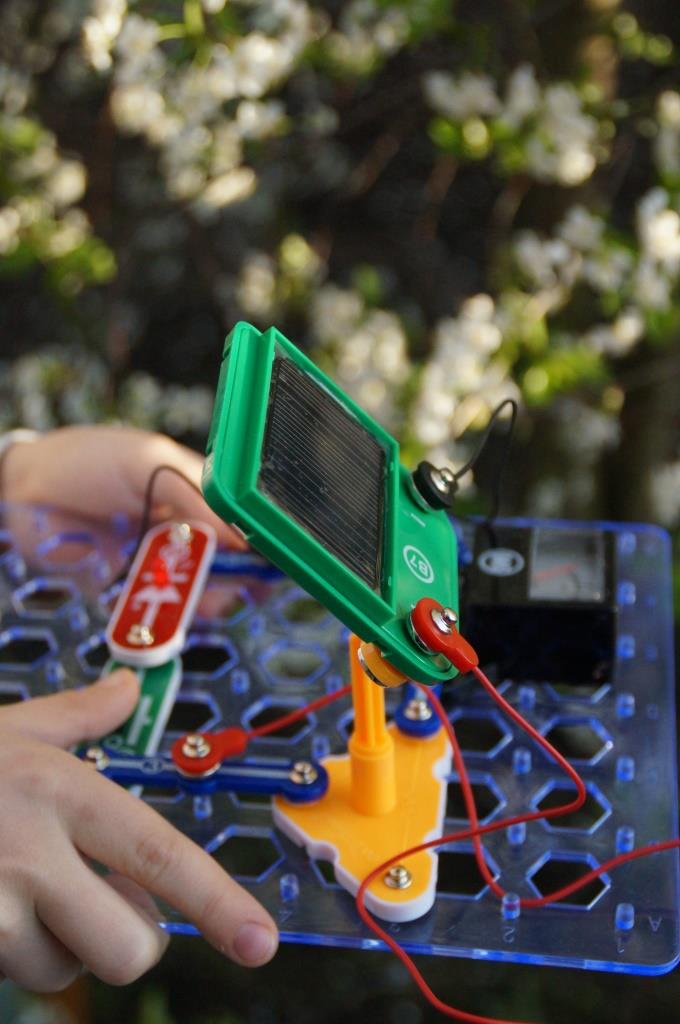 Фото 1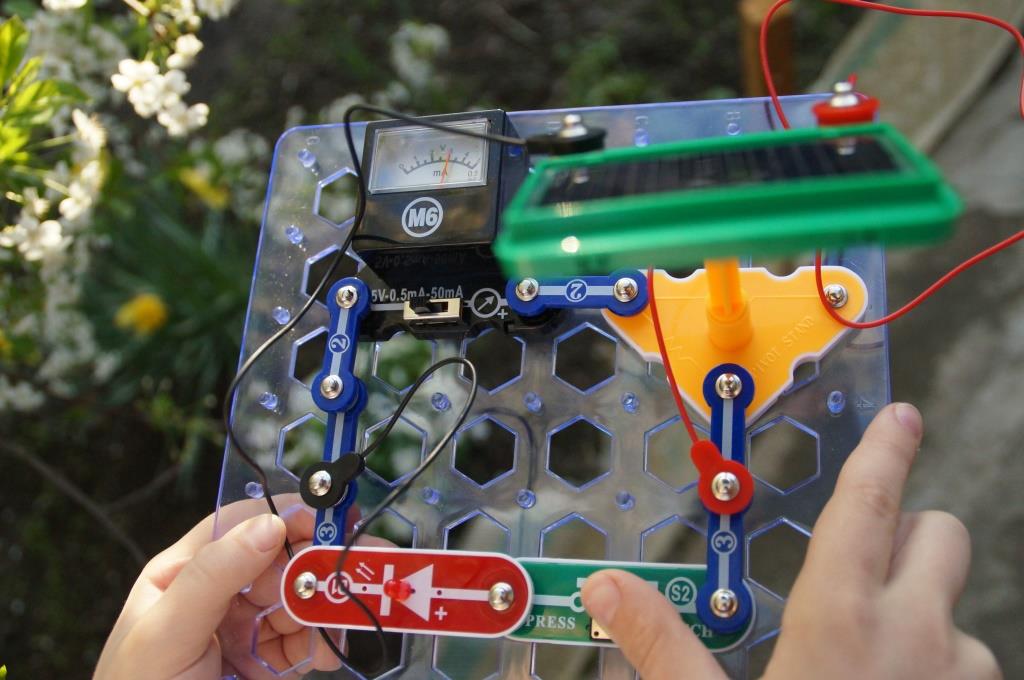 Фото 2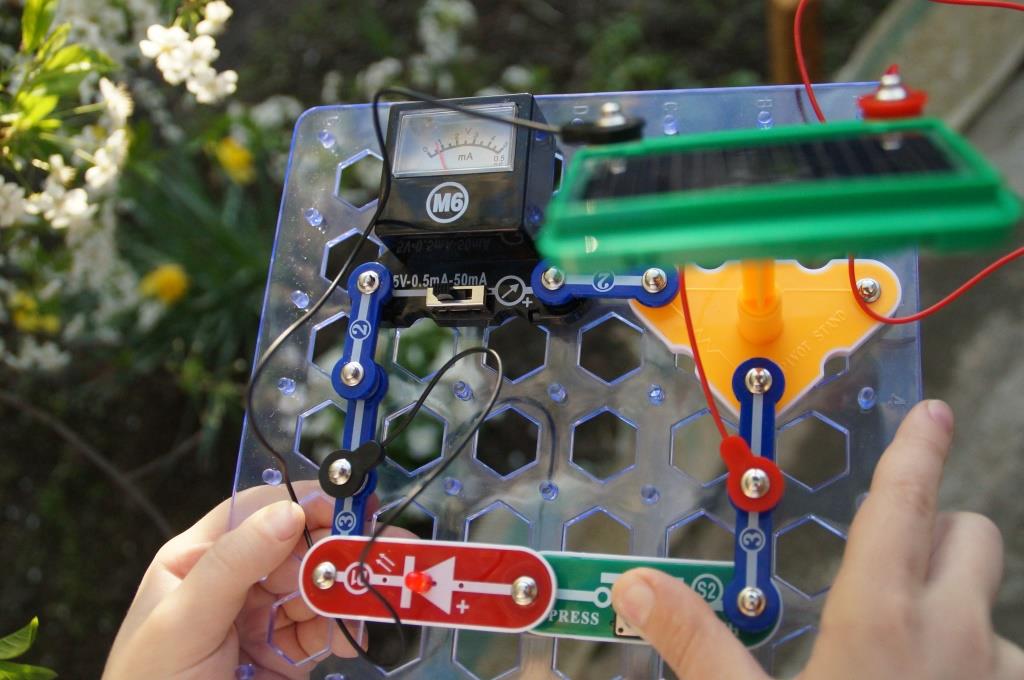 Фото 3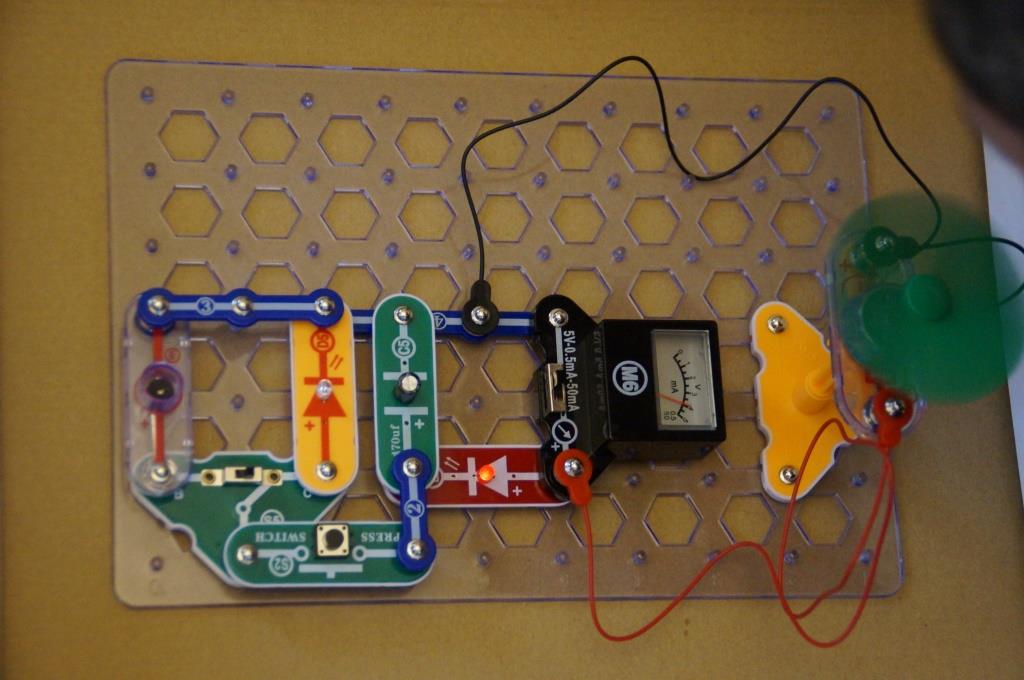 Фото 4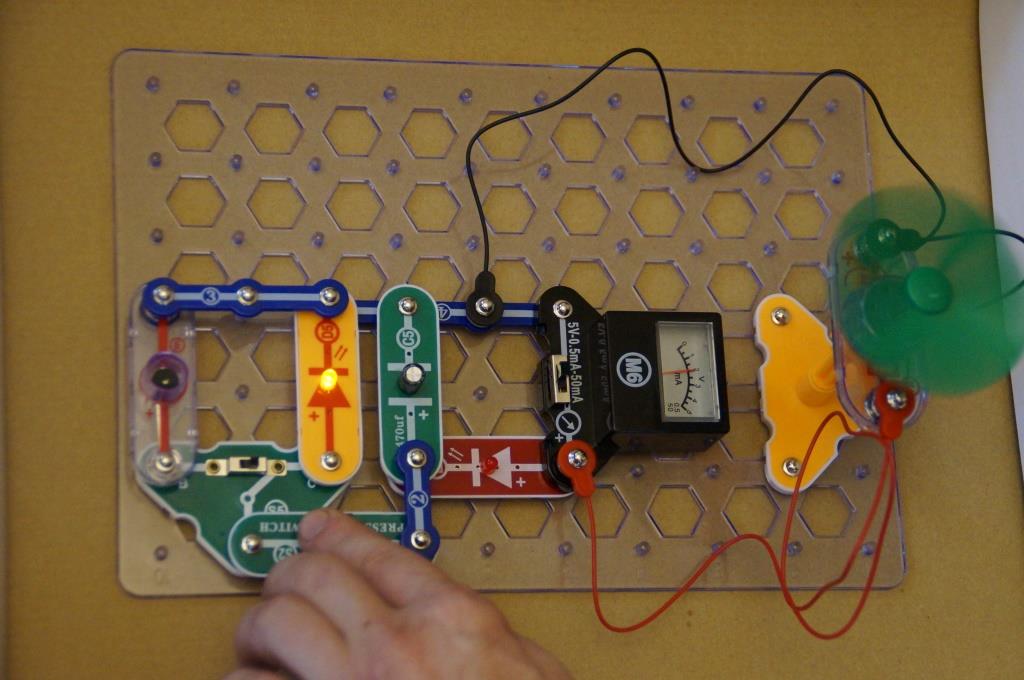 Фото 5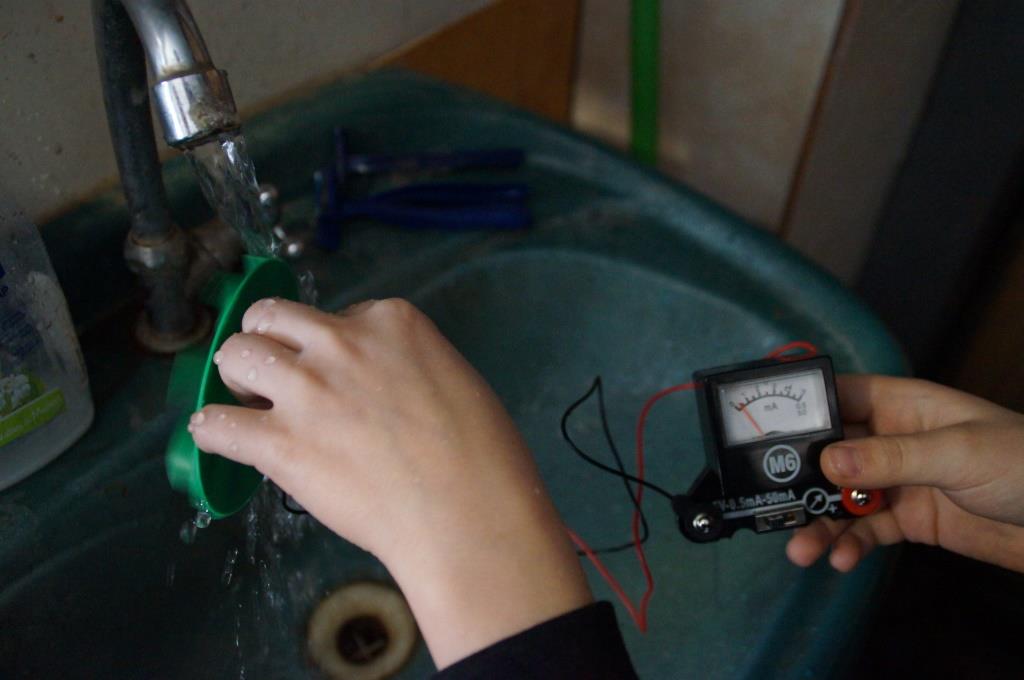 Фото 6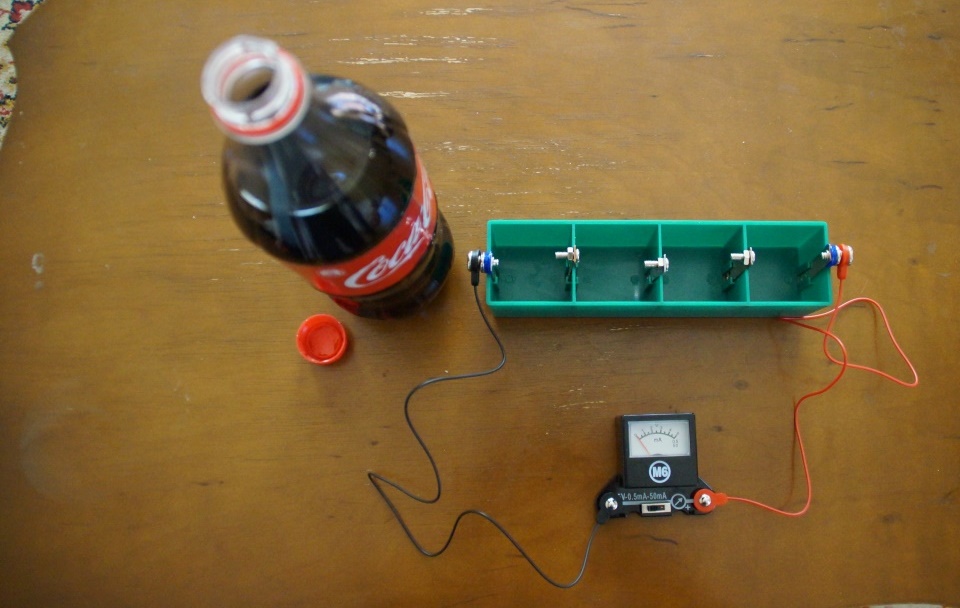 Фото7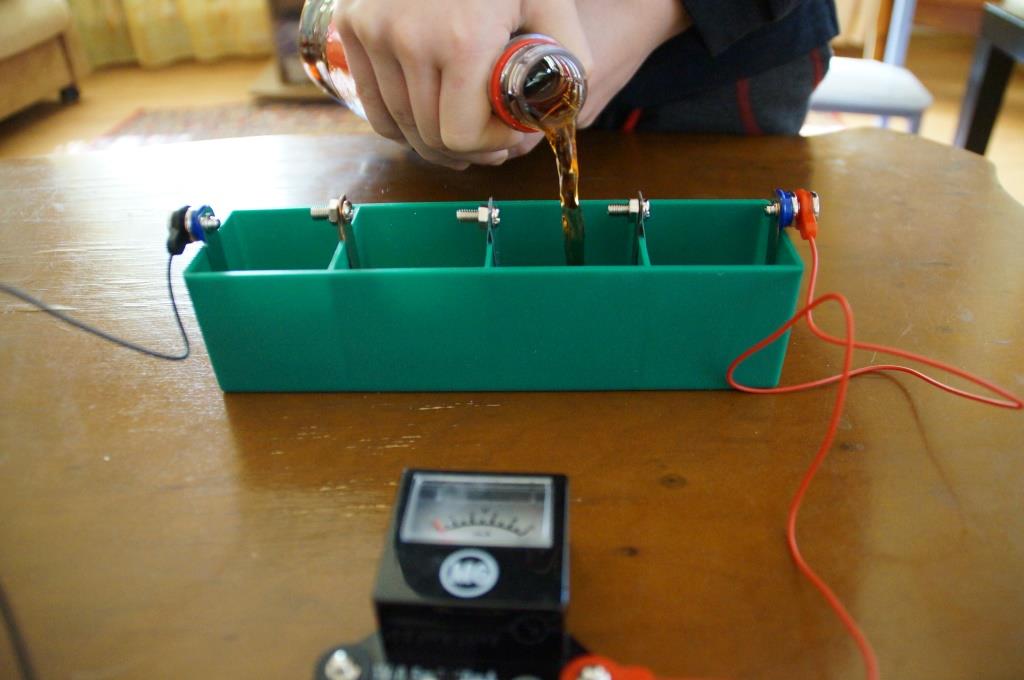 Фото8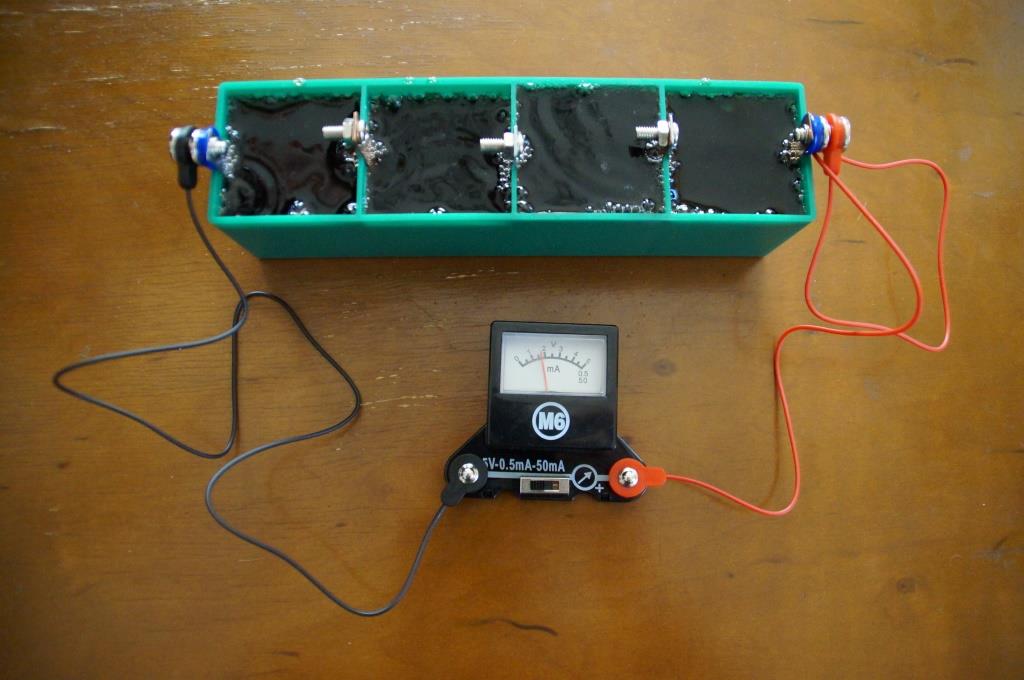 Фото 9